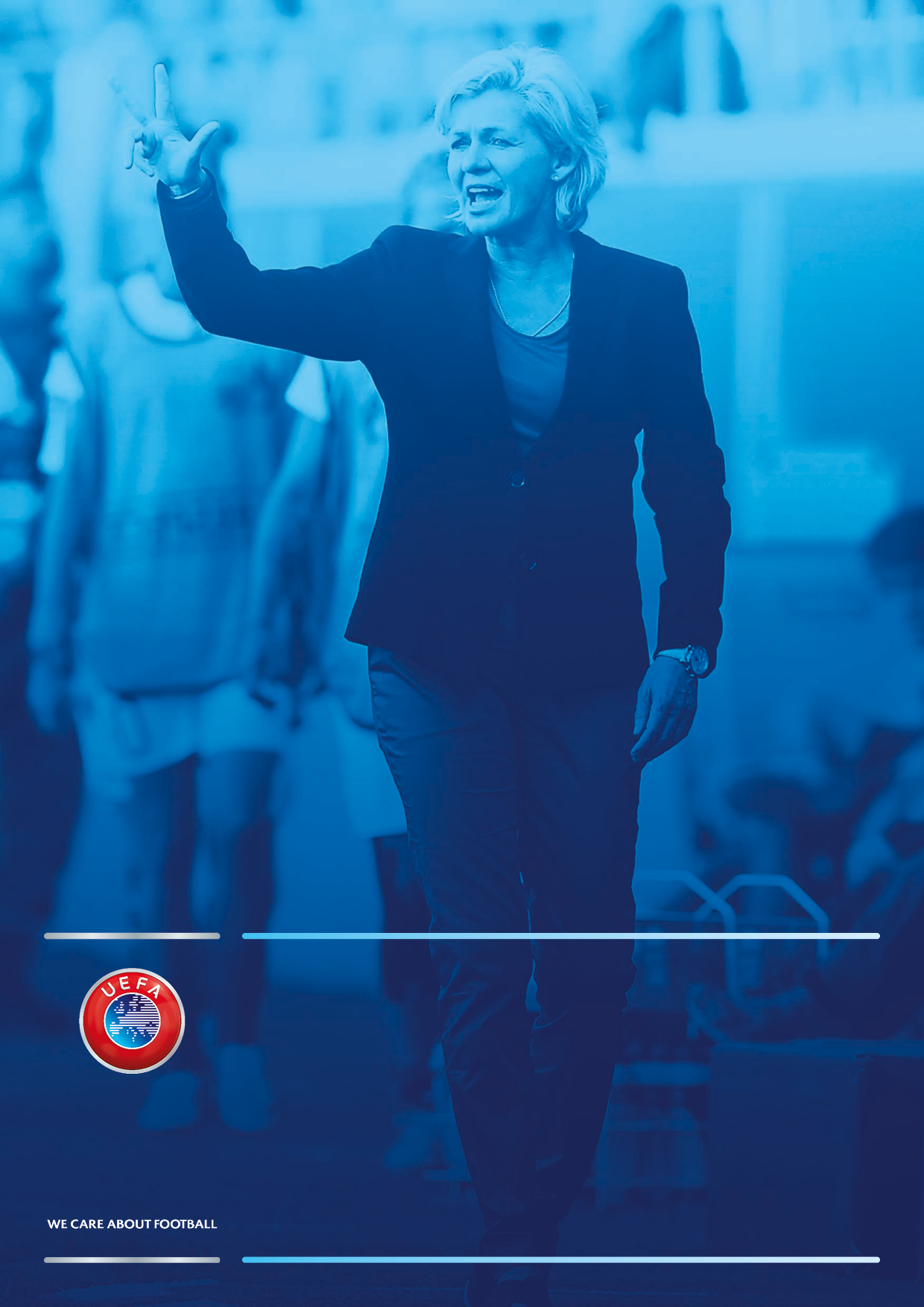 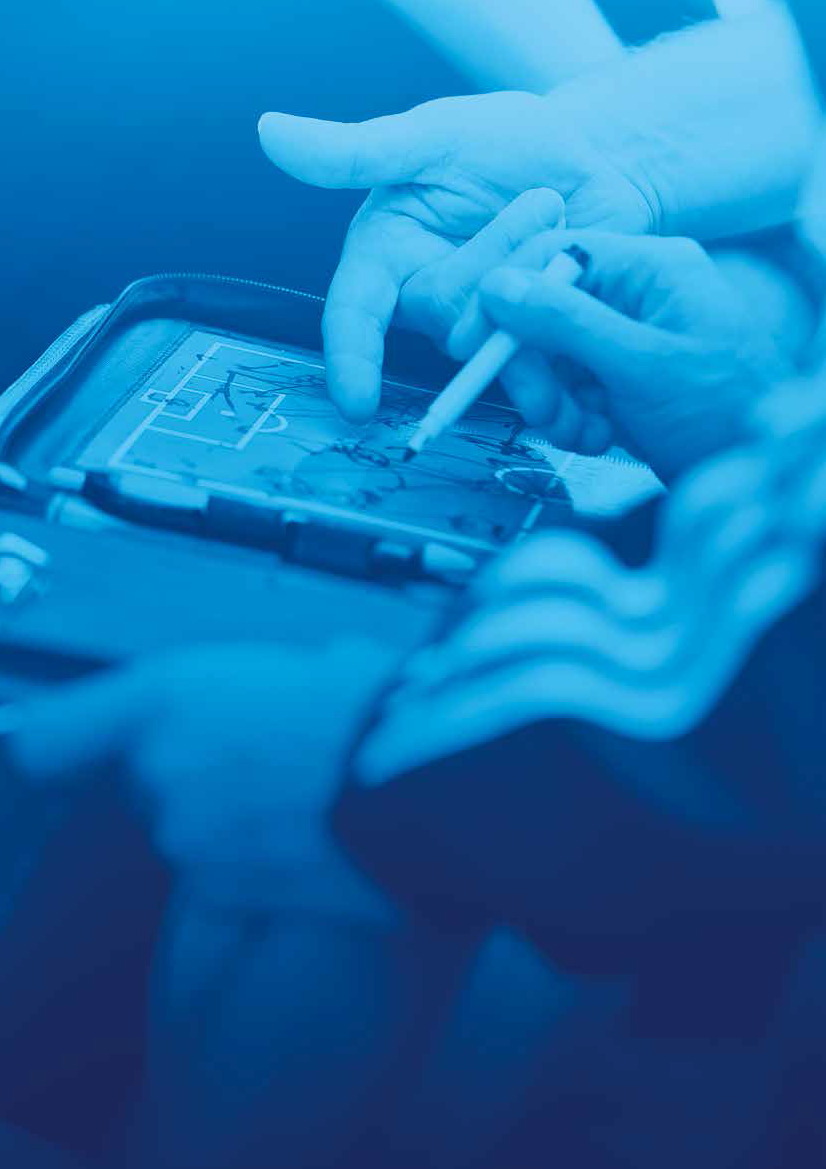 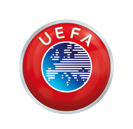 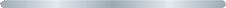 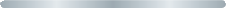 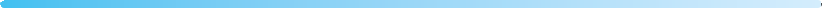 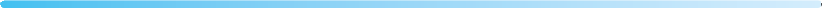 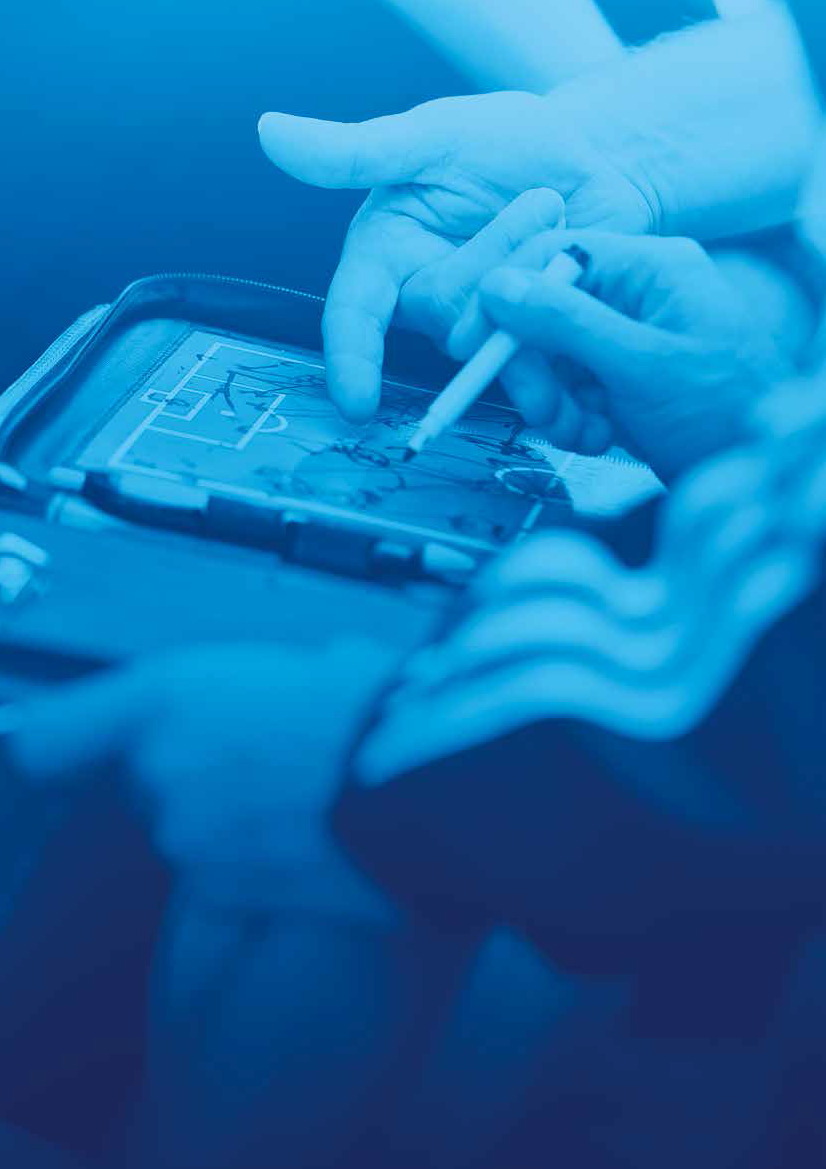 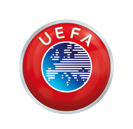 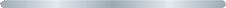 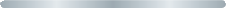 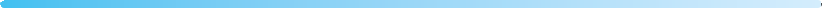 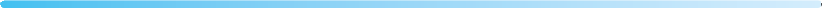 UEFA Coach Development Project for WomenUEFA B diploma: CVPlease complete one CV per candidate and return it to the UEFA administration (Yolande Kämpfer-Seewer: Yolande.Kaempfer-Seewer@uefa.ch) by Friday 1 February 2019.Personal detailsCoach educationDeclarationsCoach’s declarationI confirm that the above information is correct to the best of my knowledge. Moreover, I undertake to complete the UEFA B diploma course and to coach for at least one full season as a UEFA B licence holder if a suitable position is offered to me.Place and date: 	     	Signature: 	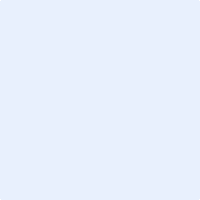 National association’s declarationI confirm that the information provided by  is correct to the best of my knowledge. In addition, I guarantee that all 120 hours of tuition will be provided and I agree to use my best efforts to find a suitable coaching position for the candidate should she not have one on receipt of her diploma. Place and date: 		     	Name of technical director: Signature of technical director: 	Contact detailsPlease send this CV to: Yolande Kämpfer-SeewerWomen Coaches Development SpecialistYolande.Kaempfer-Seewer@uefa.ch+41 22 707 28 77 (office)+41 79 829 28 77 (mobile)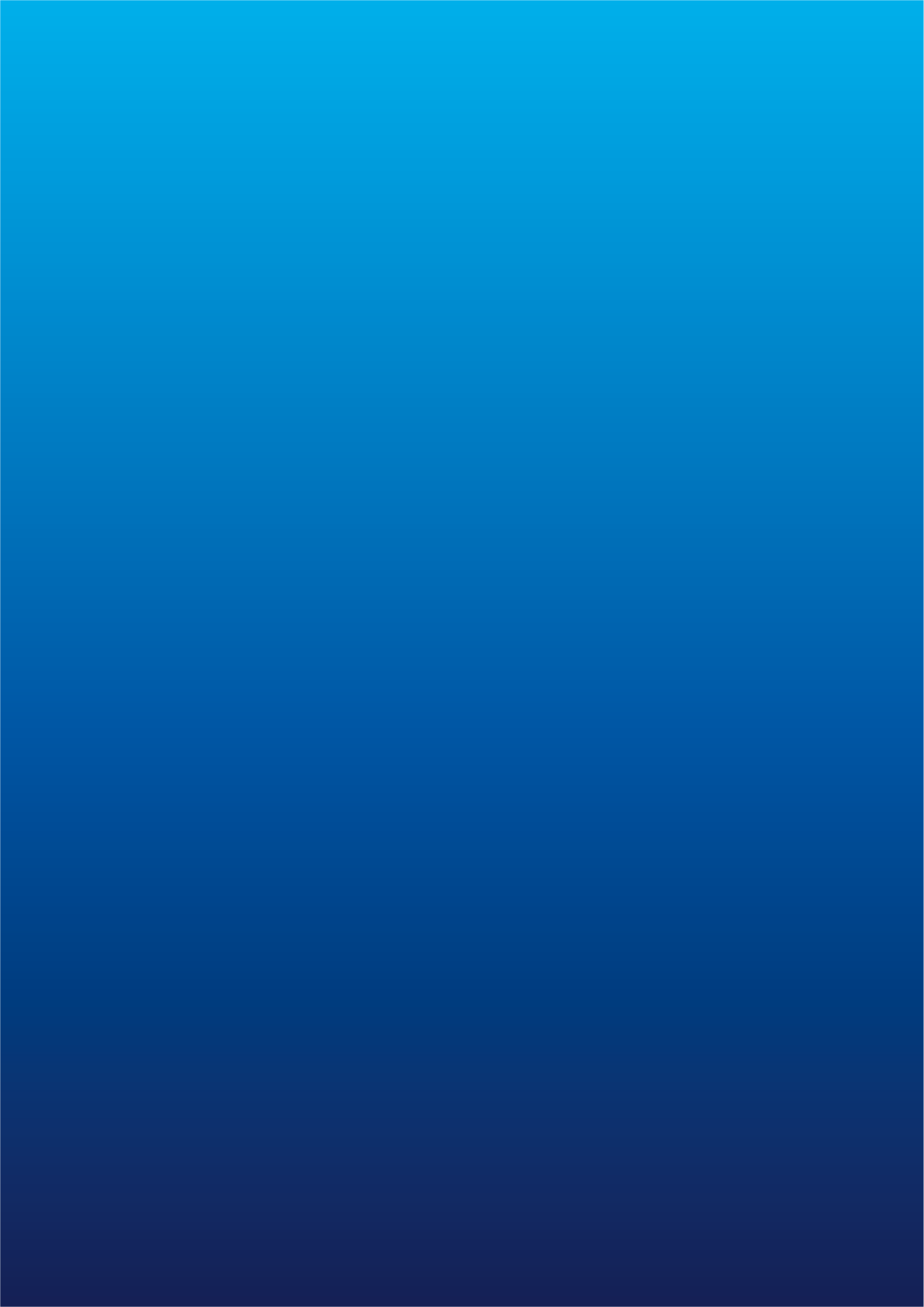 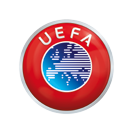 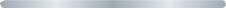 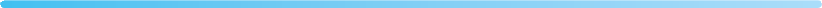 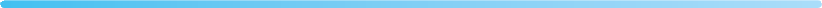 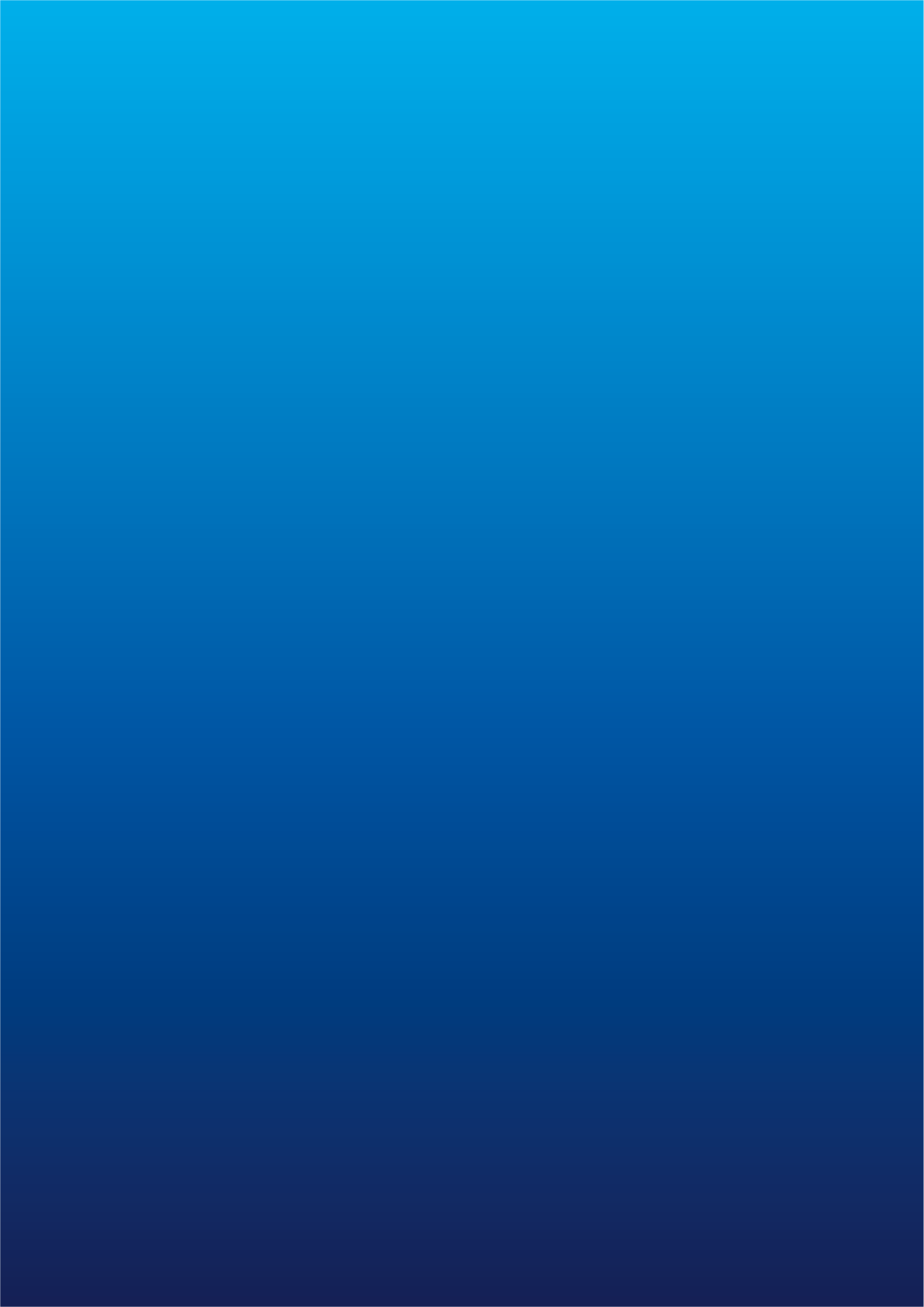 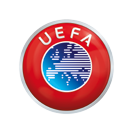 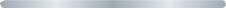 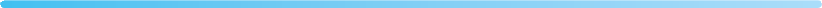 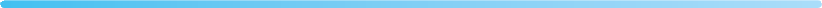 UEFARoute De Genève 46CH-1260 Nyon 2SwitzerlandTelephone: +41 848 00 27 27Telefax:	+41 848 01 27 27UEFA.orgSurnameFirst name               Date of birth   	NationalityPhone (landline) or mobileStreetEmailTownC licenceC licenceC licenceExperienceExperienceExperienceExperienceExperienceExperienceExperienceExperienceExperienceExperienceExperienceExperienceProfessional experienceProfessional experienceProfessional experienceProfessional experienceProfessional experienceProfessional experienceProfessional experienceProfessional experienceProfessional experienceProfessional experienceProfessional experienceProfessional experienceCoaching experienceCoaching experienceCoaching experienceCoaching experienceCoaching experienceCoaching experienceCoaching experienceCoaching experienceCoaching experienceCoaching experienceCoaching experienceCoaching experiencePlaying experience (club)Playing experience (club)Playing experience (club)Playing experience (club)Playing experience (club)Playing experience (club)Playing experience (club)Playing experience (club)Playing experience (club)Playing experience (club)Playing experience (club)Playing experience (club)Playing experience (national team)Playing experience (national team)Playing experience (national team)Playing experience (national team)Playing experience (national team)Playing experience (national team)Playing experience (national team)Playing experience (national team)Playing experience (national team)Playing experience (national team)Playing experience (national team)Playing experience (national team)